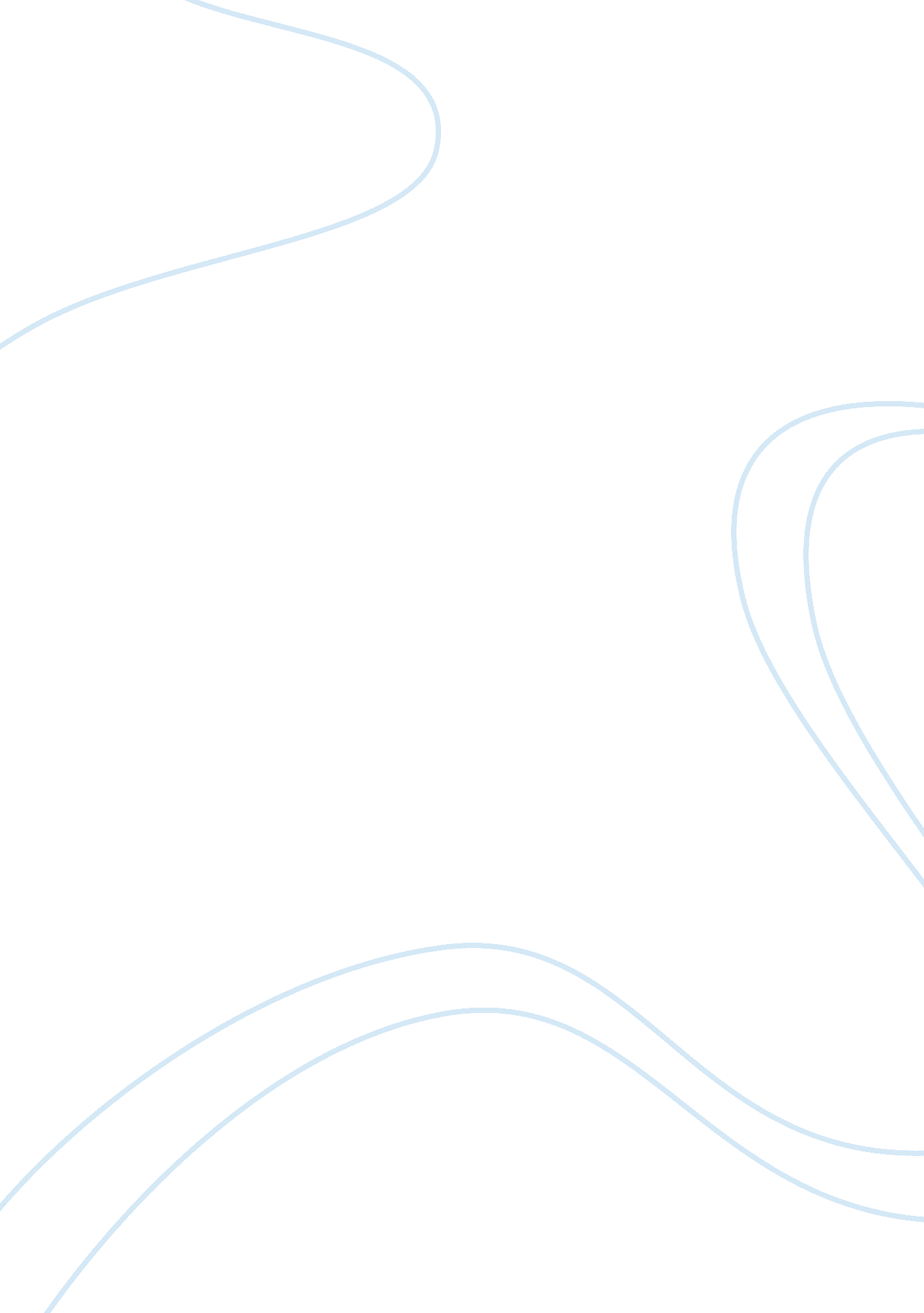 The most dangerous game essay sample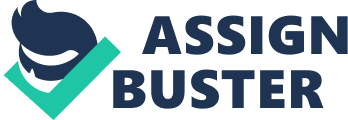 Please answer the following question in complete sentences on a separate sheet of paper. Restate the question in the answer an be ready for discussion during class. 1. Explain how the setting in “ The Most Dangerous Game” adds to the suspense that is built throughout the short story. a. The setting in “ The Most Dangerous Game” adds suspense that is built through the short story be having a scary, deserted island and because the island has superstitions, that make the island even more scary. 2. Find one example of foreshadowing in the story and explain how this example adds to the story. b. One example of foreshadowing in the story is when Captain Zaroff warns Rainsford about the sand trap on the salnd befor he hunts Rainsford. This adds to the story because then Rainford doesn’t go into the quick sand so he doesn’t die instantly. If Rainsfor died instantly, the hunt wouldn’t be suspenseful. 3. General Zaroff’s obsession with power and his belief that a superior race exists leads to his eventual demise. What power does the Gerneral feel he possesses, and give on example from the story that shows this. Explain what this says about the human condition in the general. c. A power that the General feels he possesses is arrogance because he thinks he can hunt everything and he can always get what he hunts. An example of arrogance of the General is when he says to Rainsford, “…I have hunted evey kind of game in every land. It would be impossible for me to tell you how many animal I habe killed…. It had become too easy. I always got my quarry. Always.” Pg. 46-47. That quate definitely shows arrogance when the General says “ Always” after he said he always got his quarry. 4. Give on personality trait that Rainsford possesses that enables him to be a “ survivor.” Explain d. A personality trait that Rainsford possesses that enables him to be a “ survivor” is that he is very resourceful. He is resourceful when the general hunts him because he makes a “ Malay man-catcher”, “ a Burmese tiger pit”, and knife recoil from a springing tree. These examples show that Rainsford is resourceful because it shows that he can make things quickly, which is being resourceful. Being resourceful enables Rainsford to be a survivor because then he can make thinks quickly that lets him survive the hunting. 5. We have discussed irony and how it may add to the outcome of a story and how it affects the character as well. What is the example of irony in the story, and explain how it affected each character and circumstance in which the ironic twit existed. e. An example of irony in the story is that the General was that he made up the “ hunting game” and that he challenged Rainsford, but it’s ironic because the General lost his own game at the end. This irony example affected each character because? 